Publicado en Barcelona el 03/11/2023 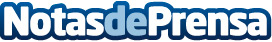 Mayra Adell: de emprender para conciliar a destacar en el sector del Marketing Materno-infantil con ExpoNadóMayra Adell es una madre emprendedora que ha revolucionado el mundo del marketing infantil con su creatividad e innovación organizando ExpoNadó. Tras enfrentarse a los desafíos de la maternidad y del mercado laboral, Mayra Adell tomó la valiente decisión de autoemplearse, dando vida a una feria dirigida al embarazo y familias con bebés que ha capturado el corazón de miles de personasDatos de contacto:Marketing Media KidsComunicación620390760Nota de prensa publicada en: https://www.notasdeprensa.es/mayra-adell-de-emprender-para-conciliar-a_1 Categorias: Nacional Marketing Cataluña Eventos http://www.notasdeprensa.es